Об утверждении плана мероприятий по противодействию коррупции в администрации муниципального образования «Ленский район» на 2021-2024 годыВ целях реализации Федерального закона от 25.12.2008 года № 273-ФЗ «О противодействии коррупции», Указа Президента РФ от 16.08.2021 года № 478 «О национальном плане противодействия коррупции на 2021-2024 годы», п о с т а н о в л я ю:Утвердить прилагаемый План противодействия коррупции в администрации муниципального образования «Ленский район» на 2021-2024 годы, согласно приложению к настоящему постановлению.Рекомендовать руководителям органов местного самоуправления муниципального образования «Ленский район» утвердить планы противодействия коррупции на 2021-2024 годы.Признать утратившим силу постановление главы от 10.08.2018 года № 01-03-691/8 «Об утверждении Плана противодействия коррупции в администрации муниципального образования «Ленский район» на 2018-2020 годы»Главному специалисту управления делами (Иванская Е.С.) опубликовать настоящее постановление в средствах массовой информации и на официальном сайте муниципального образования «Ленский район».И.о. главы                                                                          Е.С. КаражеляскоПриложение к постановлению и.о. главыот «_29 » _сентября_2021__								№01-03-595/1План мероприятий по противодействию коррупции в администрации Муниципального образования «Ленский район»    И. о. начальника правового отдела                                                              Т.А. ЧубенкоМуниципальное образование«ЛЕНСКИЙ РАЙОН»Республики Саха (Якутия)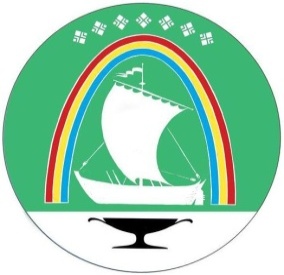 Саха Өрөспүүбүлүкэтин «ЛЕНСКЭЙ ОРОЙУОН» муниципальнайтэриллиитэПОСТАНОВЛЕНИЕ                  УУРААХг. Ленск                      Ленскэй кот «_29__» _сентября_2021 года                             № __01-03-595/1______от «_29__» _сентября_2021 года                             № __01-03-595/1______№ п/пНаименование мероприятияСрок исполнения мероприятияИсполнитель мероприятияРаздел 1. Систематизация и актуализация нормативной правовой базы по вопросам противодействия коррупцииРаздел 1. Систематизация и актуализация нормативной правовой базы по вопросам противодействия коррупцииРаздел 1. Систематизация и актуализация нормативной правовой базы по вопросам противодействия коррупцииРаздел 1. Систематизация и актуализация нормативной правовой базы по вопросам противодействия коррупции1.1Обеспечение исполнения нормативных правовых актов Российской Федерации, Республики Саха (Якутия), направленных на противодействие коррупции, и их своевременную актуализациюВ течении всего периодаКомиссия по ПК, правовой отдел1.2Организация проведения заседания комиссий по противодействию коррупции и обеспечение контроля исполнения принятых решенийВ соответствии с планом работы комиссии по ПКПравовой отдел1.3Организация проведения комиссии по соблюдению требований к служебному поведению муниципальных служащих и урегулированию конфликта интересов По мере необходимостиУправление делами1.4Внесение изменений в планы противодействия коррупцииПо мере необходимостиПравовой отделРаздел 2. Профилактика коррупционных и иных правонарушений при прохождении муниципальной службыРаздел 2. Профилактика коррупционных и иных правонарушений при прохождении муниципальной службыРаздел 2. Профилактика коррупционных и иных правонарушений при прохождении муниципальной службыРаздел 2. Профилактика коррупционных и иных правонарушений при прохождении муниципальной службы2.1Обеспечение принятия мер по повышению эффективности контроля за соблюдением лицами, замещающими муниципальные должности и должности муниципальной службы в МО «Ленский район», требований законодательства Российской Федерации о противодействии коррупции, касающихся предотвращения и урегулирования конфликта интересов, в том числе за привлечением таких лиц к ответственности в случае их несоблюденияЕжегодноУправление делами2.2.Обеспечение предоставления лицами, претендующими на замещение должностей муниципальной службы и муниципальными служащими сведений о своих доходах, расходах, об имуществе и обязательствах имущественного характера своих, а также своих супругов и несовершеннолетних детейВ порядки и сроки, установленные действующим законодательствомГлавный специалист Управления делами по кадровой работе2.3Обеспечение использования при заполнении справок о доходах, расходах, об имуществе и обязательствах имущественного характера лицами, указанными в п.2.2. Плана специального программного обеспечения «Справки БК» (в актуальной версии)ПостоянноГлавный специалист Управления делами по кадровой работе2.4Осуществление проверок достоверности и полноты сведений о доходах, расходах, об имуществе и обязательствах имущественного характера, предоставленных лицами, указанными в п.2.2 ПланаВ порядки и сроки, установленные действующим законодательствомГлавный специалист Управления делами по кадровой работе2.5Контроль за соблюдением муниципальными служащими Кодекса этики и служебного поведенияВ течение 2021-2024 гг.Управление делами2.6Осуществление контроля исполнения муниципальными служащими обязанности по уведомлению представителя нанимателя о намерении выполнять иную оплачиваемую работуВ течение 2021-2024 гг.Главный специалист Управления делами по кадровой работе2.7Регистрация и рассмотрение уведомлений представителя нанимателя о фактах обращения в целях склонения муниципального служащего к совершению коррупционных правонарушенийпостоянноУправление деламиРаздел 3. Антикоррупционная экспертиза нормативных правовых актов и их проектовРаздел 3. Антикоррупционная экспертиза нормативных правовых актов и их проектовРаздел 3. Антикоррупционная экспертиза нормативных правовых актов и их проектовРаздел 3. Антикоррупционная экспертиза нормативных правовых актов и их проектов3.1Проведение экспертизы действующих муниципальных правовых актов на их коррупциогенность, с последующей подготовкой проектов муниципальных правовых актов о внесении изменений и дополнений в действующие муниципальные правовые актыпостоянноКомиссия по ПКРаздел 4. Антикоррупционная работа в сфере закупок товаров, работ и услуг для обеспечения муниципальных нуждРаздел 4. Антикоррупционная работа в сфере закупок товаров, работ и услуг для обеспечения муниципальных нуждРаздел 4. Антикоррупционная работа в сфере закупок товаров, работ и услуг для обеспечения муниципальных нуждРаздел 4. Антикоррупционная работа в сфере закупок товаров, работ и услуг для обеспечения муниципальных нужд4.1Совершенствование норм, регулирующих осуществление закупок для муниципальных нужд, обеспечения контроля за выполнением принятых конкретных обязательств о прозрачности процедур закупокВ течение 2021-2024 гг.Отдел по муниципальному заказуПравовой отделРаздел 5. Антикоррупционный мониторингРаздел 5. Антикоррупционный мониторингРаздел 5. Антикоррупционный мониторингРаздел 5. Антикоррупционный мониторинг5.1Предоставление органами местного самоуправления, отделами и структурными подразделениями информации, необходимой для осуществления антикоррупционного мониторингаВ течение 2021-2024 гг.Органы местного самоуправления, отделы и структурные подразделения5.2Соблюдение ограничений, запретов и исполнение обязанностей, установленных в целях противодействия коррупции, выявления нарушений ограничений, касающихся получения подарков и порядка сдачи подарков, осуществление проверки в соответствии с нормативными правовыми актами Российской Федерации и применение соответствующих мер ответственностипостоянноГлавный специалист Управления делами по кадровой работеУправление делами5.3Анализ обращения граждан на предмет наличия информации о фактах коррупции в органах местного самоуправленияпостоянноУправление делами5.4Освещение мероприятий по противодействию коррупции в средствах массовой информацииежегодноПресс служба администрации5.5Осуществление проверок финансово-хозяйственной деятельности муниципальных учреждений и муниципальных предприятий в целях недопущения нецелевого использования финансовых средств местного бюджета и муниципального имуществаПо отдельному плануДолжностные лица органов местного самоуправления5.6Представление отчетов по исполнению ведомственных планов по противодействию коррупции Правительству Республики Саха (Якутия)ежегодноКомиссия по ПК5.7Проведение аттестации муниципальных служащих в соответствии с действующим законодательствомПо графикуУправление деламиАттестационная комиссия5.8Проведение проверок муниципальных служащих на предмет их участия в предпринимательской деятельности, управления коммерческими организациями лично либо через доверенных лиц, оказания не предусмотренного законом содействия физическим и юридическим лицам с использованием служебного положенияПостоянно Управление деламиРаздел 6. Информационное обеспечение антикоррупционной работыРаздел 6. Информационное обеспечение антикоррупционной работыРаздел 6. Информационное обеспечение антикоррупционной работыРаздел 6. Информационное обеспечение антикоррупционной работы6.1Обеспечение информационной открытости деятельности администрации Ленского района и органов местного самоуправления муниципального образования путем публикации на официальных сайтах информации и их деятельностиВ течение 2021-2024 гг.Управления делами6.2Опубликование нормативно-правовых актов и информации о проведении торгов на право заключения договоров в отношении муниципального имущества и предоставления его в аренду в печатном издании «Ленский вестник»В течение 2021-2024 гг.Управления делами6.3Прием граждан и представителей организации по вопросам противодействия коррупцииПо мере необходимостиУправления деламиРаздел 7. Антикоррупционное образование, просвещение, пропагандаРаздел 7. Антикоррупционное образование, просвещение, пропагандаРаздел 7. Антикоррупционное образование, просвещение, пропагандаРаздел 7. Антикоррупционное образование, просвещение, пропаганда7.1Проведение мероприятий по формированию у муниципальных служащих органов местного самоуправления негативного отношения к коррупцииПостоянно, в течение 2021-2024 гг.Управление делами7.2Участие государственных (муниципальных) служащих, работников, в должностные обязанности которых входит участие в противодействии коррупции, в мероприятиях по профессиональному развитию в области противодействия коррупции, в том числе их обучение по дополнительным профессиональным программам в области противодействия коррупцииВ течение 2021-2024 гг.Управление делами7.3Участие лиц, впервые поступивших на государственную (муниципальную) службу или на работу в соответствующие организации и замещающих должности, связанные с соблюдением антикоррупционных стандартов, в мероприятиях по профессиональному развитию в области противодействия коррупцииВ течение 2021-2024 гг.Управление делами7.4Участие государственных (муниципальных) служащих, работников, в должностные обязанности которых входит участие в проведении закупок товаров, работ, услуг для обеспечения государственных (муниципальных) нужд, в мероприятиях по профессиональному развитию в области противодействия коррупции, в том числе их обучение по дополнительным профессиональным программам в области противодействия коррупции.В течение 2021-2024 гг.Управление делами